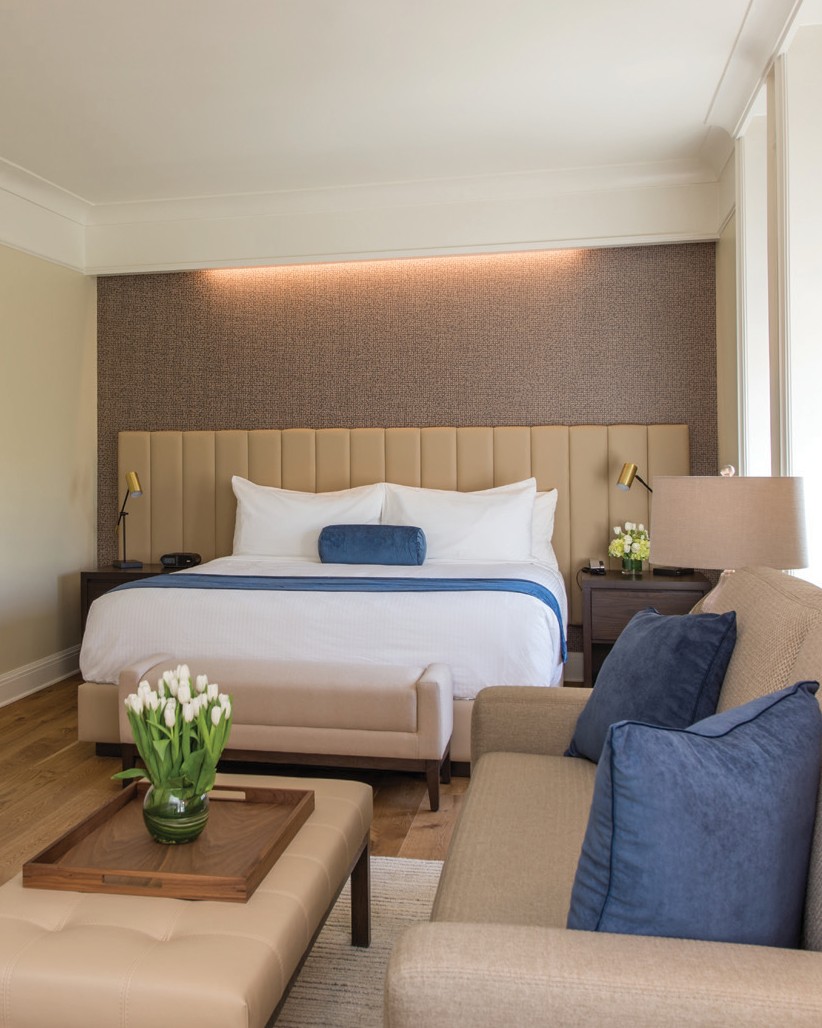 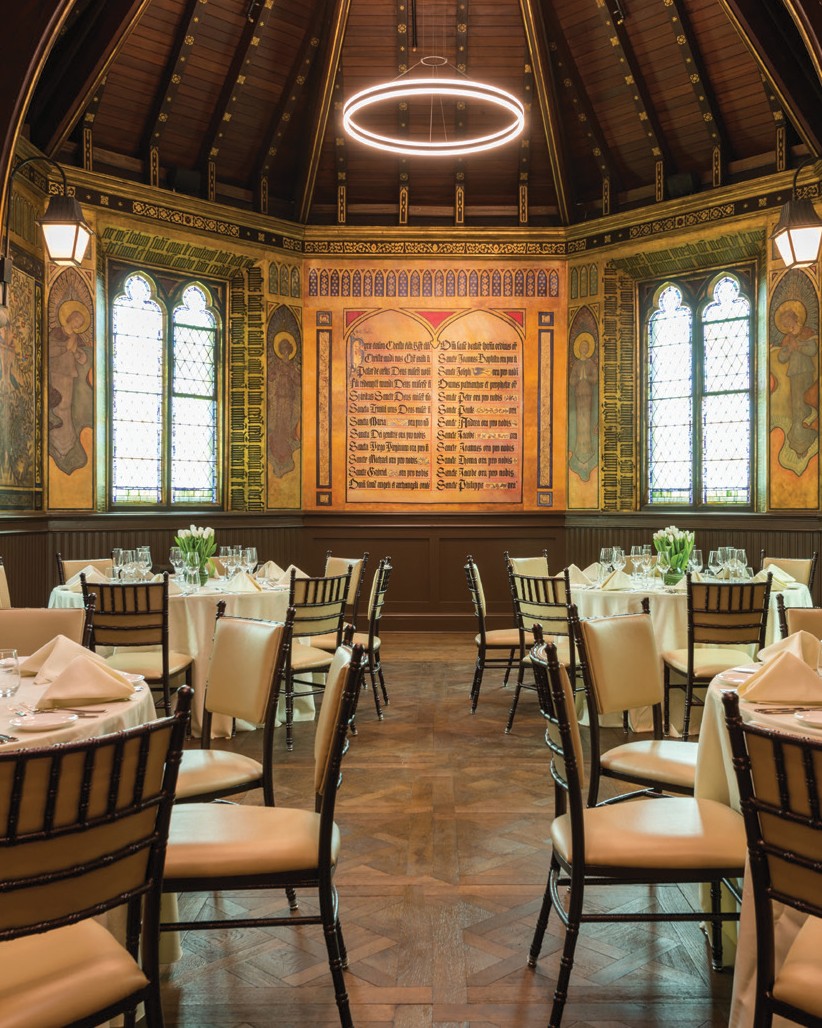 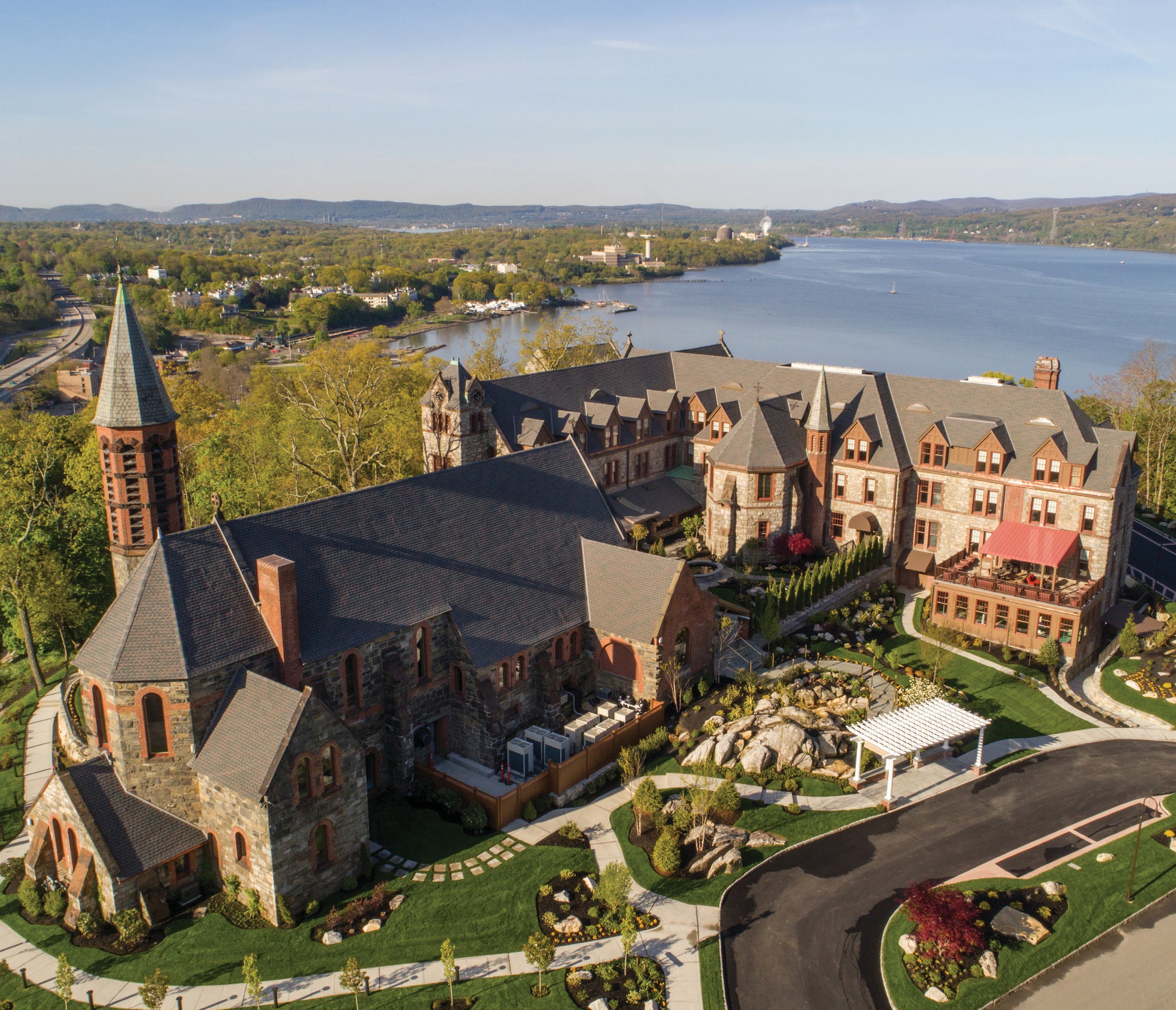 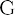 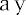 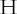 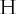 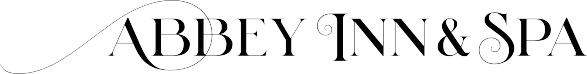 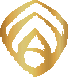 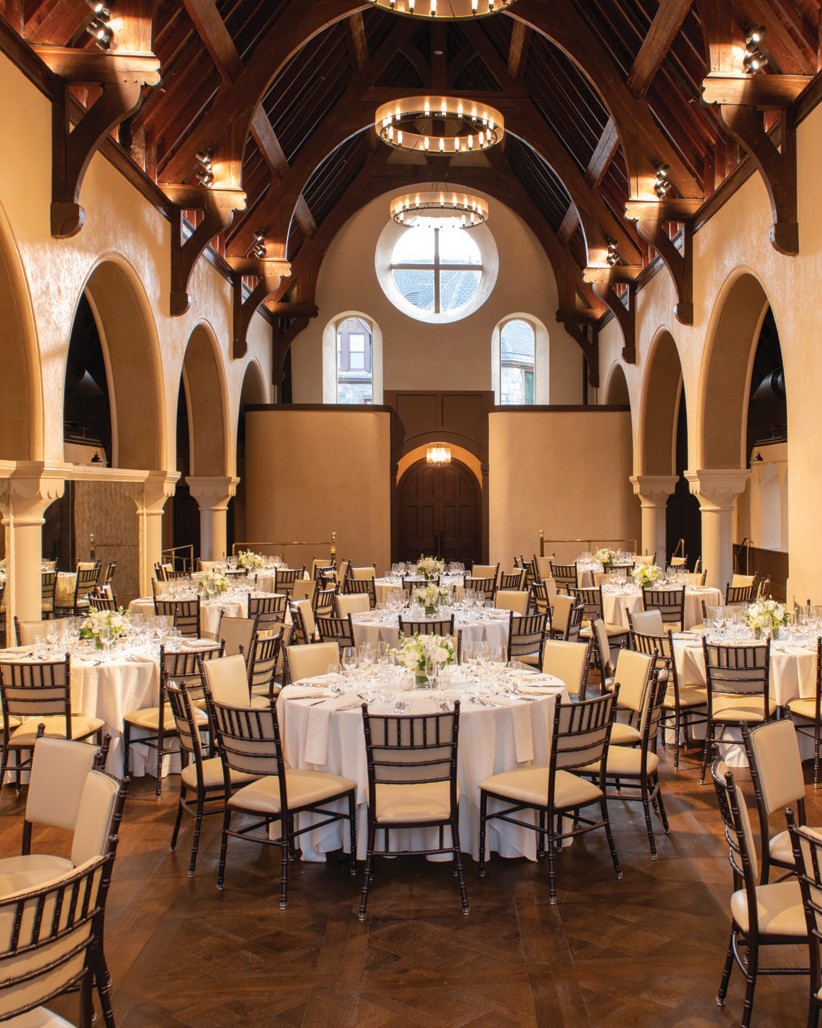 WELCOME TO THE ABBEY INN & SPALocated in Northern Westchester overlooking the Hudson River, The Abbey Inn & Spa is a luxurious42-room boutique hotel with a full-service spa and a 116-seat restaurant, Apropos located in a restored convent and chapel atop Fort Hill in Peekskill, New York. The Abbey Inn & Spa is just one hour fromGrand Central Terminal.As the Lower Hudson Valley’s newest and most unique catering venue, The Abbey Inn & Spa offers a diverse selection of spectacular spaces for your next milestone event, from intimate family birthday celebrations, to corporate retreats, to gala fundraisers, to enchanted weddings to remember.Afterwards, your guests can retreat to the Abbey Inn’s beautifully appointed guest rooms and suites.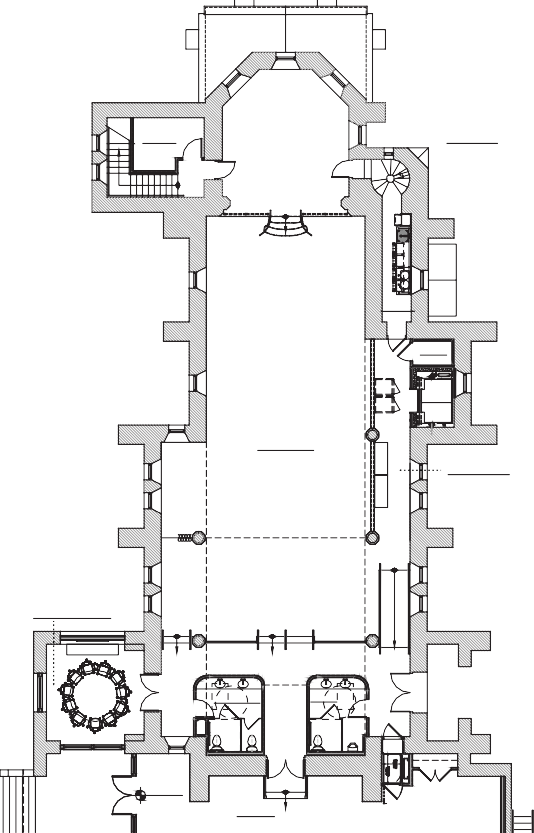 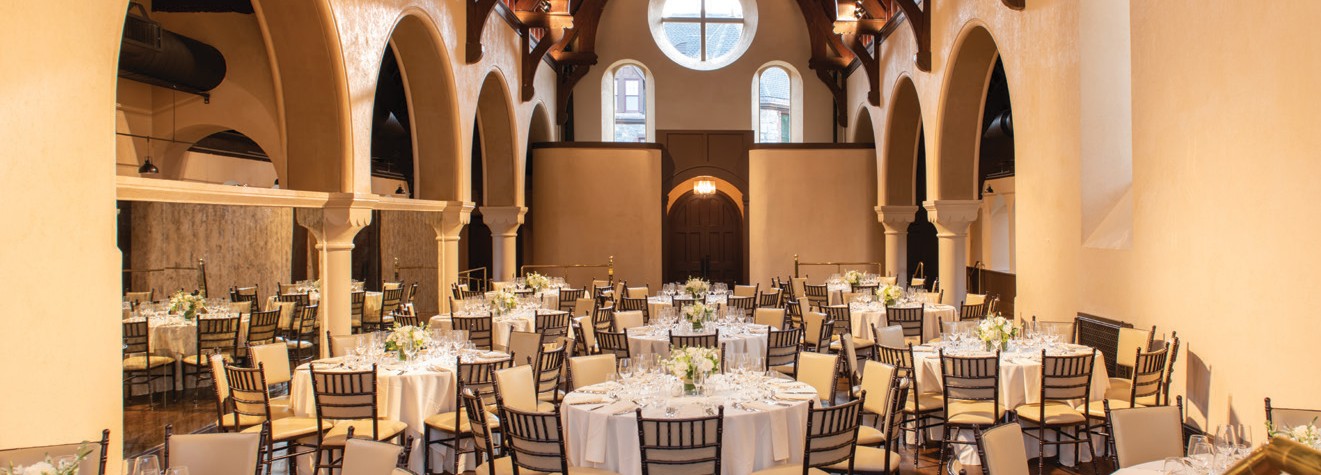  TH E HIGHLANDS BALLROOM 2,183 SQ FT	The Highlands Ballroom, located in the former church, is The Abbey Inn’s premier event space offering an undeniable “wow factor.” At over 2,000 square feet with cathedral ceilings, this soaring space can be customized for a wide range of gatherings from a spectacular wedding to businessconferences with full A/V capabilities.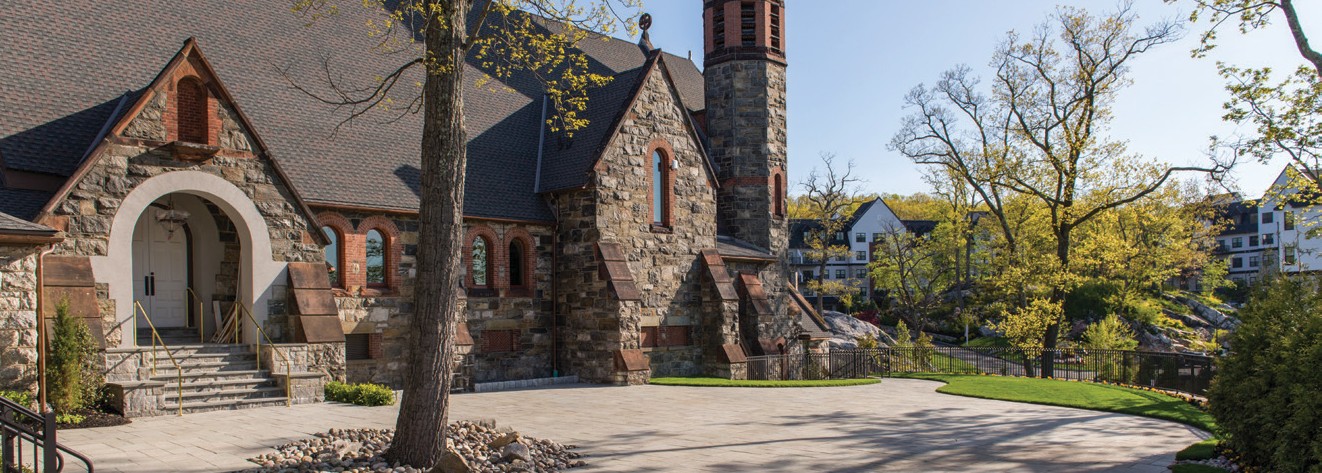  TH E GRAND TERRACE 2,000 SQ FT	Enjoy a beautiful seasonal event out on the Grand Terrace as a separate function or in conjunction with the adjacent Highlands Ballroom.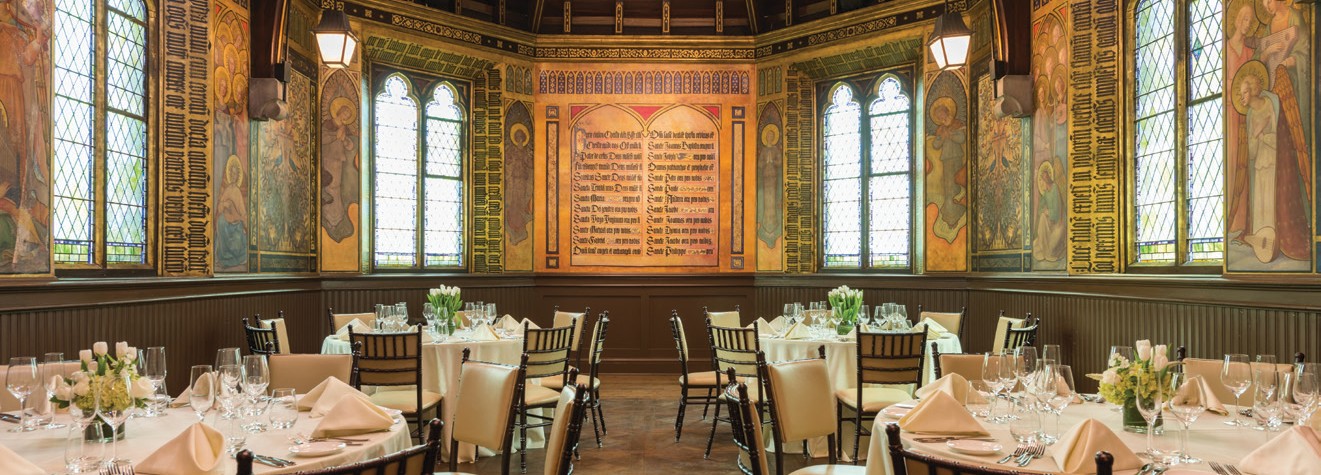  TH E CORNERSTONE ROOM 742 SQ FT	The Cornerstone Room located in the hotel building within the former convent chapel, is the perfect venue for a smaller event or a moreintimate wedding. This beautiful 742 square-foot room, adorned with historic hand-painted ecclesiastical wall coverings and stained-glass windows creates a one-of-a-kind memorable space.THE GRAND TERRACE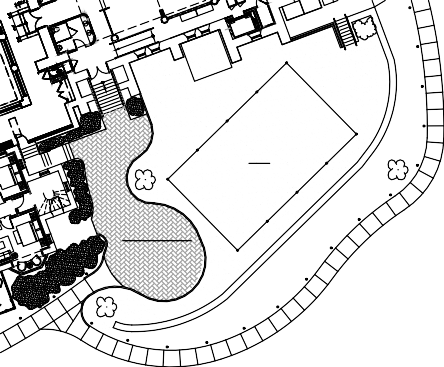 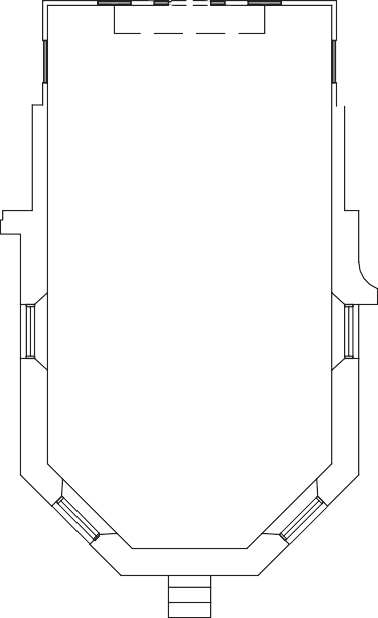 THE CORNERSTONE ROOM TH E EXECUTIV E BOARDROOM 241 SQ FT	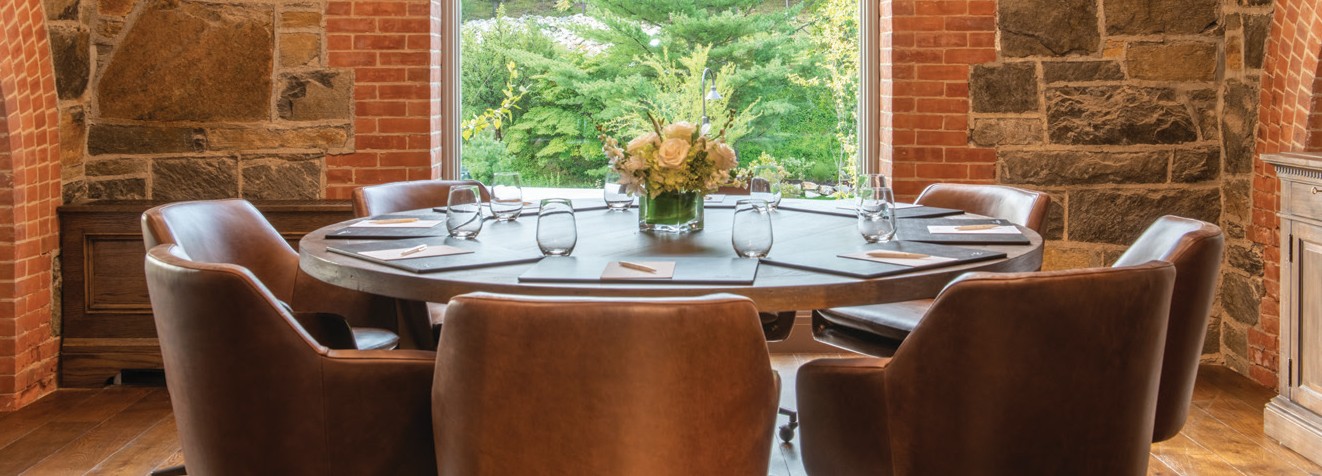 Adjacent to The Highlands Ballroom the former Convent Reading Room is equipped with full A/V connections that can be used for an executive suite retreat, a breakout room or hospitality space for a wedding.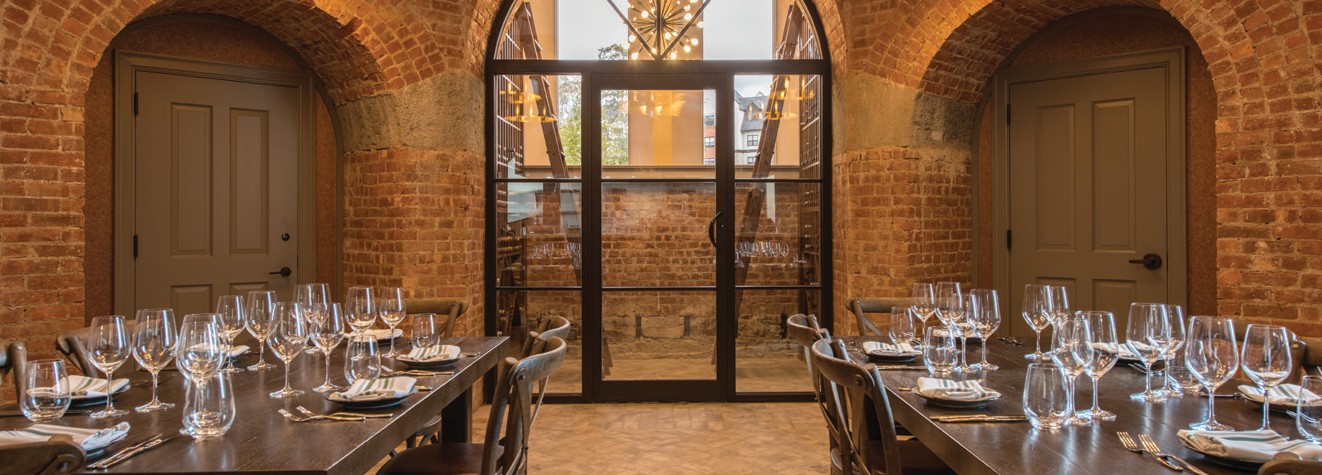  CELLAR TASTIN G ROOM 318 SQ FT	Descend beneath The Highlands Ballroom to a secluded retreat in ourwine cellar. The Cellar Tasting Room is the perfect location for a unique, private dining experience.THE HIGHLANDS BALLROOM & THE EXECUTIVE BOARDROOM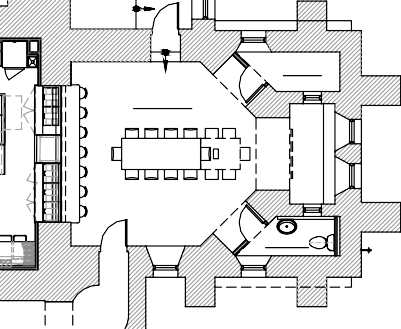 CELLAR TASTING ROOM TH E HUDSON RIVE R ROOM 576 SQ FT	The Hudson River Room, one of Apropos Restaurant’s dining rooms within the inn, can be reserved for private parties and events. The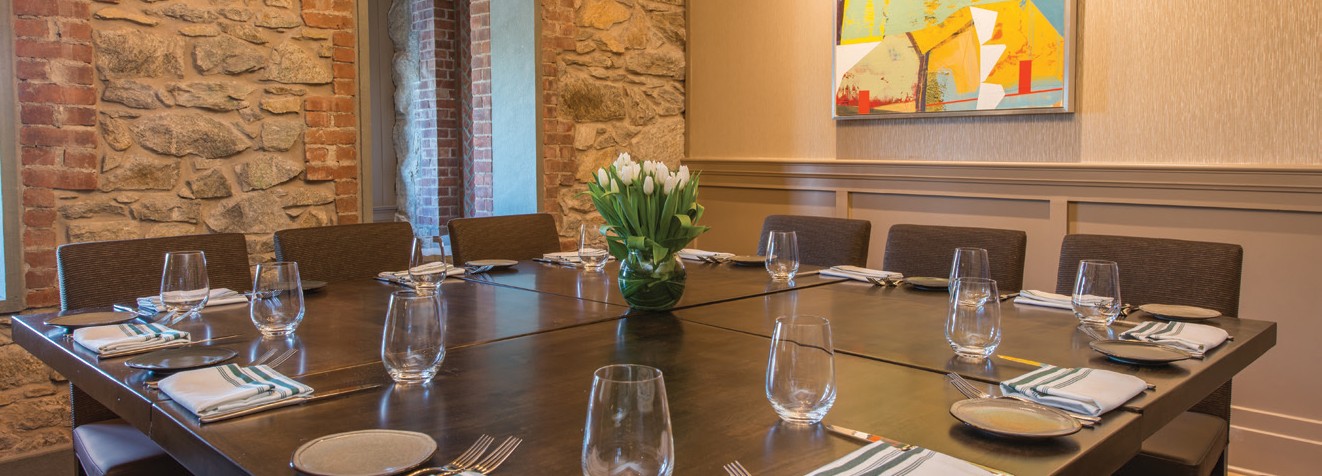 perfect place for a wedding rehearsal dinner, a business conference,welcome reception, or morning after breakfast. This magnificent room offers dramatic sunset views over the Hudson River and the Highlands.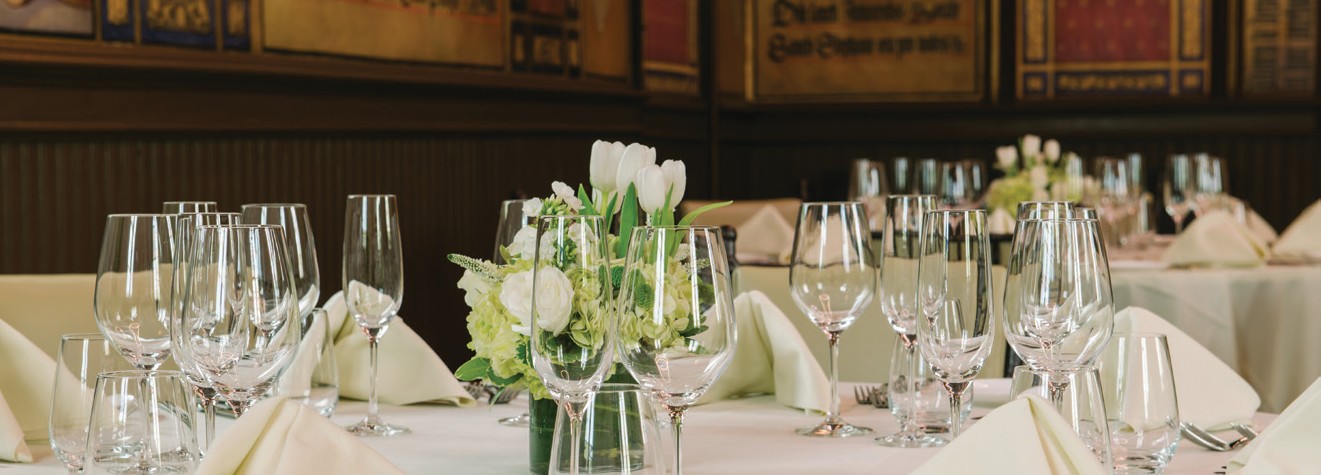  PRIVAT E DININ G ROOM 229 SQ FT	The Private Dining Room at Apropos Restaurant is ideal for a family celebration, holiday dinner or important business lunch or dinner.THE HUDSON RIVER ROOM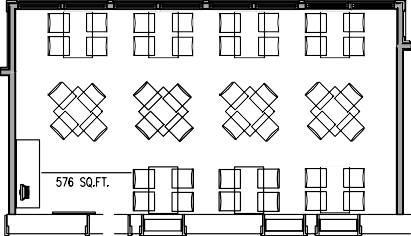 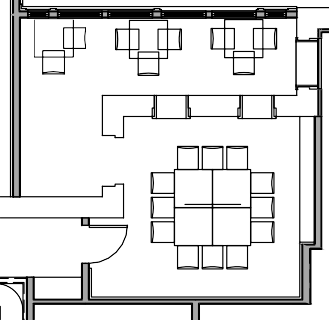 PRIVATE DINING ROOMTHE ABBEY INN MEETING SPACES ADDRESS:	PHONE:	EMAIL:	WEBSITE:900 FORT HILL ROAD PEEKSKILL, NY 10566 DIRECT: FAX: 914.736.1200 914.739.3705 info@theabbe yinn.com	theabbe yinn.com TOLL FREE: 833.242.9888 ROOMSQ FTLxWCEILING HEIGHTTHEATRECLASS ROOMU-SHAPECONFBANQUETRECEPTIONHighlands Ballroom2,183 SQ FT,89' x 25'21' to 36'1348058 68 150 220 Cornerstone Room742 SQ FT,20' x 38.5'12' - 22'1003024 26 40 64 Executive Boardroom241 SQ FT,15'6" x 15'2"15'N/AN/AN/A88N/APrivate Dining Room229 SQ FT,17'6" x 14'5"10'N/AN/A101620 20 Cellar Tasting Room318 SQ FT,18'9" x 18'8"12'N/AN/AN/AN/A16 20 Hudson River Room576 SQ FT,32'9" x 17'8"10'N/AN/AN/AN/A4460Grand Terrace2,000 SQ FT,40' x 50'22'N/AN/AN/AN/A120200ACTIVITIES ACTIVITIES ACTIVITIES THE ABBEY INN SPA: 2,500 SQ FTLEISURE ACTIVITIES:ENTERTAINMENT Paramount Theater Trinity Cruises Hudson Valley Center for Contemporary Art Peekskill Farmers Market (Every Saturday, Spring to Fall 8am – 2pm) Hudson Valley Shakespeare Festival, Cold Spring GOLF The Garrison Golf Club, 2015 US9, Garrison, NY Mohansic Golf Course, 1500 Baldwin Rd, Yorktown Heights, NY HIKING Fort Hill Park Hiking Trail, Peekskill, NY Breakneck Ridge, Cold Spring, NY KAYAK & CANOE RENTALS AND TOURSHudson River Expeditions, Peekskill, NY OUTDOORS Anthony’s Nose (Appalachian Trail & Hiking) Bear Mountain State Park (Picnicking, Fishing, Swimming & Trails) Blue Mountain Reserve(Mountain Biking & Hiking) Charles Point Hudson River Expeditions Pedal Peekskill Riverfront Green Park Spa Lounge LEISURE ACTIVITIES:ENTERTAINMENT Paramount Theater Trinity Cruises Hudson Valley Center for Contemporary Art Peekskill Farmers Market (Every Saturday, Spring to Fall 8am – 2pm) Hudson Valley Shakespeare Festival, Cold Spring GOLF The Garrison Golf Club, 2015 US9, Garrison, NY Mohansic Golf Course, 1500 Baldwin Rd, Yorktown Heights, NY HIKING Fort Hill Park Hiking Trail, Peekskill, NY Breakneck Ridge, Cold Spring, NY KAYAK & CANOE RENTALS AND TOURSHudson River Expeditions, Peekskill, NY OUTDOORS Anthony’s Nose (Appalachian Trail & Hiking) Bear Mountain State Park (Picnicking, Fishing, Swimming & Trails) Blue Mountain Reserve(Mountain Biking & Hiking) Charles Point Hudson River Expeditions Pedal Peekskill Riverfront Green Park 3 Individual Treatment Rooms LEISURE ACTIVITIES:ENTERTAINMENT Paramount Theater Trinity Cruises Hudson Valley Center for Contemporary Art Peekskill Farmers Market (Every Saturday, Spring to Fall 8am – 2pm) Hudson Valley Shakespeare Festival, Cold Spring GOLF The Garrison Golf Club, 2015 US9, Garrison, NY Mohansic Golf Course, 1500 Baldwin Rd, Yorktown Heights, NY HIKING Fort Hill Park Hiking Trail, Peekskill, NY Breakneck Ridge, Cold Spring, NY KAYAK & CANOE RENTALS AND TOURSHudson River Expeditions, Peekskill, NY OUTDOORS Anthony’s Nose (Appalachian Trail & Hiking) Bear Mountain State Park (Picnicking, Fishing, Swimming & Trails) Blue Mountain Reserve(Mountain Biking & Hiking) Charles Point Hudson River Expeditions Pedal Peekskill Riverfront Green Park 1 Couple Treatment Room LEISURE ACTIVITIES:ENTERTAINMENT Paramount Theater Trinity Cruises Hudson Valley Center for Contemporary Art Peekskill Farmers Market (Every Saturday, Spring to Fall 8am – 2pm) Hudson Valley Shakespeare Festival, Cold Spring GOLF The Garrison Golf Club, 2015 US9, Garrison, NY Mohansic Golf Course, 1500 Baldwin Rd, Yorktown Heights, NY HIKING Fort Hill Park Hiking Trail, Peekskill, NY Breakneck Ridge, Cold Spring, NY KAYAK & CANOE RENTALS AND TOURSHudson River Expeditions, Peekskill, NY OUTDOORS Anthony’s Nose (Appalachian Trail & Hiking) Bear Mountain State Park (Picnicking, Fishing, Swimming & Trails) Blue Mountain Reserve(Mountain Biking & Hiking) Charles Point Hudson River Expeditions Pedal Peekskill Riverfront Green Park Men’s & Women’s Lockers LEISURE ACTIVITIES:ENTERTAINMENT Paramount Theater Trinity Cruises Hudson Valley Center for Contemporary Art Peekskill Farmers Market (Every Saturday, Spring to Fall 8am – 2pm) Hudson Valley Shakespeare Festival, Cold Spring GOLF The Garrison Golf Club, 2015 US9, Garrison, NY Mohansic Golf Course, 1500 Baldwin Rd, Yorktown Heights, NY HIKING Fort Hill Park Hiking Trail, Peekskill, NY Breakneck Ridge, Cold Spring, NY KAYAK & CANOE RENTALS AND TOURSHudson River Expeditions, Peekskill, NY OUTDOORS Anthony’s Nose (Appalachian Trail & Hiking) Bear Mountain State Park (Picnicking, Fishing, Swimming & Trails) Blue Mountain Reserve(Mountain Biking & Hiking) Charles Point Hudson River Expeditions Pedal Peekskill Riverfront Green Park Retail Shop LEISURE ACTIVITIES:ENTERTAINMENT Paramount Theater Trinity Cruises Hudson Valley Center for Contemporary Art Peekskill Farmers Market (Every Saturday, Spring to Fall 8am – 2pm) Hudson Valley Shakespeare Festival, Cold Spring GOLF The Garrison Golf Club, 2015 US9, Garrison, NY Mohansic Golf Course, 1500 Baldwin Rd, Yorktown Heights, NY HIKING Fort Hill Park Hiking Trail, Peekskill, NY Breakneck Ridge, Cold Spring, NY KAYAK & CANOE RENTALS AND TOURSHudson River Expeditions, Peekskill, NY OUTDOORS Anthony’s Nose (Appalachian Trail & Hiking) Bear Mountain State Park (Picnicking, Fishing, Swimming & Trails) Blue Mountain Reserve(Mountain Biking & Hiking) Charles Point Hudson River Expeditions Pedal Peekskill Riverfront Green Park LEISURE ACTIVITIES:ENTERTAINMENT Paramount Theater Trinity Cruises Hudson Valley Center for Contemporary Art Peekskill Farmers Market (Every Saturday, Spring to Fall 8am – 2pm) Hudson Valley Shakespeare Festival, Cold Spring GOLF The Garrison Golf Club, 2015 US9, Garrison, NY Mohansic Golf Course, 1500 Baldwin Rd, Yorktown Heights, NY HIKING Fort Hill Park Hiking Trail, Peekskill, NY Breakneck Ridge, Cold Spring, NY KAYAK & CANOE RENTALS AND TOURSHudson River Expeditions, Peekskill, NY OUTDOORS Anthony’s Nose (Appalachian Trail & Hiking) Bear Mountain State Park (Picnicking, Fishing, Swimming & Trails) Blue Mountain Reserve(Mountain Biking & Hiking) Charles Point Hudson River Expeditions Pedal Peekskill Riverfront Green Park LEISURE ACTIVITIES:ENTERTAINMENT Paramount Theater Trinity Cruises Hudson Valley Center for Contemporary Art Peekskill Farmers Market (Every Saturday, Spring to Fall 8am – 2pm) Hudson Valley Shakespeare Festival, Cold Spring GOLF The Garrison Golf Club, 2015 US9, Garrison, NY Mohansic Golf Course, 1500 Baldwin Rd, Yorktown Heights, NY HIKING Fort Hill Park Hiking Trail, Peekskill, NY Breakneck Ridge, Cold Spring, NY KAYAK & CANOE RENTALS AND TOURSHudson River Expeditions, Peekskill, NY OUTDOORS Anthony’s Nose (Appalachian Trail & Hiking) Bear Mountain State Park (Picnicking, Fishing, Swimming & Trails) Blue Mountain Reserve(Mountain Biking & Hiking) Charles Point Hudson River Expeditions Pedal Peekskill Riverfront Green Park LEISURE ACTIVITIES:ENTERTAINMENT Paramount Theater Trinity Cruises Hudson Valley Center for Contemporary Art Peekskill Farmers Market (Every Saturday, Spring to Fall 8am – 2pm) Hudson Valley Shakespeare Festival, Cold Spring GOLF The Garrison Golf Club, 2015 US9, Garrison, NY Mohansic Golf Course, 1500 Baldwin Rd, Yorktown Heights, NY HIKING Fort Hill Park Hiking Trail, Peekskill, NY Breakneck Ridge, Cold Spring, NY KAYAK & CANOE RENTALS AND TOURSHudson River Expeditions, Peekskill, NY OUTDOORS Anthony’s Nose (Appalachian Trail & Hiking) Bear Mountain State Park (Picnicking, Fishing, Swimming & Trails) Blue Mountain Reserve(Mountain Biking & Hiking) Charles Point Hudson River Expeditions Pedal Peekskill Riverfront Green Park LEISURE ACTIVITIES:ENTERTAINMENT Paramount Theater Trinity Cruises Hudson Valley Center for Contemporary Art Peekskill Farmers Market (Every Saturday, Spring to Fall 8am – 2pm) Hudson Valley Shakespeare Festival, Cold Spring GOLF The Garrison Golf Club, 2015 US9, Garrison, NY Mohansic Golf Course, 1500 Baldwin Rd, Yorktown Heights, NY HIKING Fort Hill Park Hiking Trail, Peekskill, NY Breakneck Ridge, Cold Spring, NY KAYAK & CANOE RENTALS AND TOURSHudson River Expeditions, Peekskill, NY OUTDOORS Anthony’s Nose (Appalachian Trail & Hiking) Bear Mountain State Park (Picnicking, Fishing, Swimming & Trails) Blue Mountain Reserve(Mountain Biking & Hiking) Charles Point Hudson River Expeditions Pedal Peekskill Riverfront Green Park LEISURE ACTIVITIES:ENTERTAINMENT Paramount Theater Trinity Cruises Hudson Valley Center for Contemporary Art Peekskill Farmers Market (Every Saturday, Spring to Fall 8am – 2pm) Hudson Valley Shakespeare Festival, Cold Spring GOLF The Garrison Golf Club, 2015 US9, Garrison, NY Mohansic Golf Course, 1500 Baldwin Rd, Yorktown Heights, NY HIKING Fort Hill Park Hiking Trail, Peekskill, NY Breakneck Ridge, Cold Spring, NY KAYAK & CANOE RENTALS AND TOURSHudson River Expeditions, Peekskill, NY OUTDOORS Anthony’s Nose (Appalachian Trail & Hiking) Bear Mountain State Park (Picnicking, Fishing, Swimming & Trails) Blue Mountain Reserve(Mountain Biking & Hiking) Charles Point Hudson River Expeditions Pedal Peekskill Riverfront Green Park LEISURE ACTIVITIES:ENTERTAINMENT Paramount Theater Trinity Cruises Hudson Valley Center for Contemporary Art Peekskill Farmers Market (Every Saturday, Spring to Fall 8am – 2pm) Hudson Valley Shakespeare Festival, Cold Spring GOLF The Garrison Golf Club, 2015 US9, Garrison, NY Mohansic Golf Course, 1500 Baldwin Rd, Yorktown Heights, NY HIKING Fort Hill Park Hiking Trail, Peekskill, NY Breakneck Ridge, Cold Spring, NY KAYAK & CANOE RENTALS AND TOURSHudson River Expeditions, Peekskill, NY OUTDOORS Anthony’s Nose (Appalachian Trail & Hiking) Bear Mountain State Park (Picnicking, Fishing, Swimming & Trails) Blue Mountain Reserve(Mountain Biking & Hiking) Charles Point Hudson River Expeditions Pedal Peekskill Riverfront Green Park LEISURE ACTIVITIES:ENTERTAINMENT Paramount Theater Trinity Cruises Hudson Valley Center for Contemporary Art Peekskill Farmers Market (Every Saturday, Spring to Fall 8am – 2pm) Hudson Valley Shakespeare Festival, Cold Spring GOLF The Garrison Golf Club, 2015 US9, Garrison, NY Mohansic Golf Course, 1500 Baldwin Rd, Yorktown Heights, NY HIKING Fort Hill Park Hiking Trail, Peekskill, NY Breakneck Ridge, Cold Spring, NY KAYAK & CANOE RENTALS AND TOURSHudson River Expeditions, Peekskill, NY OUTDOORS Anthony’s Nose (Appalachian Trail & Hiking) Bear Mountain State Park (Picnicking, Fishing, Swimming & Trails) Blue Mountain Reserve(Mountain Biking & Hiking) Charles Point Hudson River Expeditions Pedal Peekskill Riverfront Green Park LEISURE ACTIVITIES:ENTERTAINMENT Paramount Theater Trinity Cruises Hudson Valley Center for Contemporary Art Peekskill Farmers Market (Every Saturday, Spring to Fall 8am – 2pm) Hudson Valley Shakespeare Festival, Cold Spring GOLF The Garrison Golf Club, 2015 US9, Garrison, NY Mohansic Golf Course, 1500 Baldwin Rd, Yorktown Heights, NY HIKING Fort Hill Park Hiking Trail, Peekskill, NY Breakneck Ridge, Cold Spring, NY KAYAK & CANOE RENTALS AND TOURSHudson River Expeditions, Peekskill, NY OUTDOORS Anthony’s Nose (Appalachian Trail & Hiking) Bear Mountain State Park (Picnicking, Fishing, Swimming & Trails) Blue Mountain Reserve(Mountain Biking & Hiking) Charles Point Hudson River Expeditions Pedal Peekskill Riverfront Green Park LEISURE ACTIVITIES:ENTERTAINMENT Paramount Theater Trinity Cruises Hudson Valley Center for Contemporary Art Peekskill Farmers Market (Every Saturday, Spring to Fall 8am – 2pm) Hudson Valley Shakespeare Festival, Cold Spring GOLF The Garrison Golf Club, 2015 US9, Garrison, NY Mohansic Golf Course, 1500 Baldwin Rd, Yorktown Heights, NY HIKING Fort Hill Park Hiking Trail, Peekskill, NY Breakneck Ridge, Cold Spring, NY KAYAK & CANOE RENTALS AND TOURSHudson River Expeditions, Peekskill, NY OUTDOORS Anthony’s Nose (Appalachian Trail & Hiking) Bear Mountain State Park (Picnicking, Fishing, Swimming & Trails) Blue Mountain Reserve(Mountain Biking & Hiking) Charles Point Hudson River Expeditions Pedal Peekskill Riverfront Green Park 